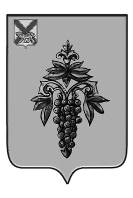 АДМИНИСТРАЦИЯ ЧУГУЕВСКОГО МУНИЦИПАЛЬНОГО ОКРУГАПРИМОРСКОГО КРАЯПОСТАНОВЛЕНИЕс. ЧугуевкаО создании и использовании резервного фонда администрации Чугуевского муниципального округа по ликвидации чрезвычайных ситуаций природного и техногенного характера и резерва материальных ресурсов для ликвидации чрезвычайных ситуаций природного и техногенного характера на территории Чугуевского муниципального округаВ соответствии с Федеральным законом от 21 декабря 1994 года № 68-ФЗ «О защите населения и территорий от чрезвычайных ситуаций природного и техногенного характера», Законом Приморского края от 02 декабря 1999 года             № 74-КЗ «О защите населения и территории Приморского края от чрезвычайных ситуаций природного и техногенного характера», постановлениями Правительства Приморского края от 13 июля 2023 года № 478-па «О Порядке создания и использования бюджетных ассигнований резервного фонда Правительства Приморского края по ликвидации чрезвычайных ситуаций природного и техногенного характера на территории Приморского края», от 13 июля 2023 года № 479-па «О порядке создания и восполнения резерва материальных ресурсов для  ликвидации чрезвычайных ситуаций природного и техногенного характера на территории Приморского края», руководствуясь статьей 43 Устава Чугуевского муниципального округа, администрация Чугуевского муниципального округаПОСТАНОВЛЯЕТ:1.Утвердить прилагаемые:Положение о резервном фонде администрации Чугуевского муниципального округа по ликвидации чрезвычайных ситуаций природного и техногенного характера и резерве материальных ресурсов для ликвидации чрезвычайных ситуаций природного и техногенного характера на территории Чугуевского муниципального округа;Номенклатуру и объемы резерва материальных ресурсов для ликвидации чрезвычайных ситуаций природного и техногенного характера на территории Чугуевского муниципального округа.2. Рекомендовать руководителям предприятий, учреждений и организаций, расположенных на территории Чугуевского муниципального округа:2.1. Создать соответствующие резервы финансовых и материальных ресурсов для ликвидации чрезвычайных ситуаций природного и техногенного характера;2.2. Предоставлять информацию о создании, накоплении и использовании резервов финансовых и материальных ресурсов в отдел по делам гражданской обороны и чрезвычайным ситуациям администрации Чугуевского муниципального округа до 5-го числа месяца, следующего за отчетным кварталом.3. Признать утратившим силу постановление администрации Чугуевского муниципального округа от 01 ноября 2022 года № 875-НПА «О порядке создания, хранения, использования и восполнения резерва материальных ресурсов администрации Чугуевского муниципального округа для ликвидации чрезвычайных ситуаций природного и техногенного характера на территории Чугуевского муниципального округа».4. Настоящее постановление разместить на официальном сайте Чугуевского муниципального округа. 5. Настоящее постановление вступает в силу после его официального обнародования.Врио главы Чугуевскогомуниципального округа,главы администрации                                                                   Н.В. КузьменчукПОЛОЖЕНИЕо резервном фонде администрации Чугуевского муниципального округа по ликвидации чрезвычайных ситуаций природного и техногенного характера и резерве материальных ресурсов для ликвидации чрезвычайных ситуаций природного и техногенного характера на территорииЧугуевского муниципального округа1. Общие положения1.1. Настоящее Положение определяет порядок создания и использования средств резервного фонда администрации Чугуевского муниципального округа по ликвидации чрезвычайных ситуаций природного и техногенного характера  (далее — финансовый резерв) и порядок создания, использования и восполнения резерва материальных ресурсов для ликвидации чрезвычайных ситуаций природного и техногенного характера на территории Чугуевского муниципального округа (далее - резерв материальных ресурсов, чрезвычайная ситуация).Резерв материальных ресурсов создается заблаговременно и может использоваться в целях гражданской обороны в соответствии с законодательством Российской Федерации.1.2. Распорядителем резервов является администрация Чугуевского муниципального округа. Координацию деятельности по управлению резервами осуществляет комиссия по предупреждению и ликвидации чрезвычайных ситуаций и обеспечению пожарной безопасности администрации Чугуевского муниципального округа (далее - Комиссия).1.3. Резерв материальных ресурсов включает продовольствие, вещевое имущество и товары первой необходимости, строительные материалы, медикаменты и медицинское имущество, топливо, транспортные средства, средства связи, средства индивидуальной защиты, другие материальные средства.1.4. Номенклатура и объемы резерва материальных ресурсов для ликвидации чрезвычайных ситуаций природного и техногенного характера на территории муниципального округа (далее - номенклатура) формируются отделом по делам гражданской обороны и чрезвычайным ситуациям администрации Чугуевского муниципального округа, исходя из прогнозируемых видов и масштабов чрезвычайных ситуаций, предполагаемого объема работ по ликвидации их последствий, природных, экономических и иных особенностей территории муниципального округа, а также исходя из возможного характера военных конфликтов и утверждается постановлением администрации муниципального округа.1.5. Организацию закупки, поставки, хранения, содержания и выпуска материальных средств резерва материальных ресурсов осуществляет отдел по делам гражданской обороны и чрезвычайным ситуациям администрации Чугуевского муниципального округа (далее - ответственный за создание резерва). Ответственный за создание резерва заключает муниципальные контракты на закупку материальных ресурсов в соответствии с действующим законодательством о контрактной системе в сфере закупок товаров, работ, услуг для обеспечения государственных и муниципальных нужд в пределах объемов бюджетных ассигнований, предусмотренных на указанные цели в бюджете муниципального округа на текущий финансовый год.1.6. Ответственный за создание резерва, при отсутствии у него мест хранения резервов материальных ресурсов, заключает договор (муниципальные контракты) об ответственном хранении резервов материальных ресурсов с организациями, где гарантирована их сохранность и откуда возможна их оперативная доставка в зоны чрезвычайных ситуаций.1.7. Материальные средства резерва материальных ресурсов, допускается содержать в виде финансового резерва для оплаты муниципальных контрактов (договоров) (с предварительно отобранными поставщиками, имеющими необходимые материальные средства в постоянном наличии) на экстренную поставку материальных средств резерва материальных ресурсов в зону чрезвычайной ситуации.2. Порядок создания резервов2.1. Размер финансового резерва устанавливается муниципальным правовым актом муниципального округа о разработке бюджета муниципального округа на очередной финансовый год и плановый период с учетом прогнозируемых видов и масштабов чрезвычайных ситуаций, предполагаемого объема работ по ликвидации их последствий, природных, экономических и иных особенностей территории муниципального округа.2.2. При разработке проекта муниципального правового акта муниципального  округа о бюджете на очередной финансовый год и плановый период руководители служб Чугуевского муниципального звена Приморской территориальной подсистемы единой государственной системы предупреждения и ликвидации чрезвычайных ситуаций (далее - службы РСЧС), утвержденных постановлением администрации Чугуевского муниципального округа от 16 ноября 2021 года № 931-НПА "Об утверждении положения о муниципальном звене территориальной подсистемы единой государственной системы предупреждения и ликвидации чрезвычайных ситуаций Чугуевского муниципального округа" до 15 сентября текущего финансового года направляют в отдел по делам гражданской обороны и чрезвычайным ситуациям администрации Чугуевского муниципального округа предложения по формированию финансового резерва и резерва материальных ресурсов в очередном году и плановом периоде с расчетами по финансированию расходов на их создание, доставку, хранение, содержание, использование, восполнение, утилизацию, по оплате муниципальных контрактов (договоров) на экстренную поставку материальных средств резерва материальных ресурсов в зоны чрезвычайных ситуаций (далее - предложение) в соответствии с рисками чрезвычайных ситуаций (далее - ЧС) на территории муниципального округа.2.3. Отдел по делам гражданской обороны и чрезвычайным ситуациям администрации Чугуевского муниципального округа на основании предложений готовит проект решения Комиссии о формировании резервов в очередном финансовом году и плановом периоде, с указанием объемов средств, планируемых на создание и содержание резерва материальных ресурсов, а также финансового резерва.2.4. Подписанное председателем Комиссии решение о формировании резервов в очередном финансовом году и плановом периоде в установленный для планирования бюджетных ассигнований местного бюджета на очередной финансовый год и плановый период, срок направляется отдел по делам гражданской обороны и чрезвычайным ситуациям администрации Чугуевского муниципального округа в финансовое управление администрации муниципального округа для формирования проекта муниципального правового акта муниципального округа о бюджете муниципального округа на очередной финансовый год и плановый период.2.5. Финансирование расходов на создание и содержание резервов материальных ресурсов производится в соответствии со сводной бюджетной росписью бюджета муниципального округа в пределах лимитов бюджетных обязательств, предусмотренных на указанные цели и кассовым планом исполнения бюджета муниципального округа в пределах лимитов бюджетных обязательств, предусмотренных на создание резерва на текущий финансовый год на указанные цели.2.6. Муниципальные контракты (договоры) (с предварительно отобранными поставщиками, имеющими необходимые материальные средства в постоянном наличии) на экстренную поставку материальных средств резерва материальных ресурсов в зону чрезвычайной ситуации заключаются исходя из суммы финансового резерва в рамках утвержденной номенклатуры.3. Порядок выпуска материальных средствиз резервов материальных ресурсов3.1. Выпуск материальных средств из резервов материальных ресурсов (далее - выпуск из резервов) осуществляется:в целях экстренного привлечения необходимых средств в случае возникновения чрезвычайных ситуаций и для ликвидации их последствий, а также предупреждения чрезвычайных ситуаций, в том числе при введении режима повышенной готовности;в целях оказания помощи пострадавшим в результате чрезвычайной ситуации;в целях ликвидации последствий военных конфликтов или при проведении аварийно-спасательных и других неотложных работ в случае возникновения опасности при военных конфликтах или вследствие этих конфликтов;в целях освежения (с одновременным восполнением);в целях замены (в связи с изменением стандартов и технологии изготовления изделий с одновременным восполнением аналогичных или других однотипных средств);в порядке временного заимствования для ликвидации чрезвычайных ситуаций и их последствий;в связи с их разбронированием (при отсутствии потребности в данных материальных средствах резерва материальных ресурсов).3.2. Выпуск из резервов в целях экстренного привлечения необходимых средств для ликвидации чрезвычайных ситуаций и их последствий, предупреждения распространения и ликвидации массовых заболеваний и эпидемий, а также в порядке временного заимствования осуществляется на основании решения Комиссии и правового акта администрации муниципального округа, в котором определяются: ответственные за организацию выпуска; перечень выпускаемых из резервов материальных ресурсов средств; получатели материальных средств, выпускаемых из резервов материальных ресурсов; условия выпуска и использования выпускаемых из резервов материальных средств; порядок и сроки восполнения резервов материальных ресурсов (возврата при условии временного заимствования).Предложения с обоснованием необходимости выпуска материальных средств из резерва материальных ресурсов и порядком их использовании (возврата) представляет отдел по делам гражданской обороны и чрезвычайным ситуациям администрации Чугуевского муниципального округа на рассмотрение Комиссии.Проект правового акта администрации муниципального округа о выпуске и использовании материальных средств резервов материальных ресурсов готовит отдел по делам гражданской обороны и чрезвычайным ситуациям администрации Чугуевского муниципального округа.На дату фактической передачи материальных средств резервов материальных ресурсов предупреждения распространения составляет следующую первичную учетную документацию:доверенность на получение материальных средств резервов материальных ресурсов;накладную на отпуск материальных средств резервов материальных ресурсов;акт о приеме-передаче материальных средств (групп материальных ресурсов).3.3. Доставку материальных средств резервов материальных ресурсов в зону чрезвычайной ситуации организует отдел по делам гражданской обороны и чрезвычайным ситуациям администрации Чугуевского муниципального округа, на основании решения Комиссии.Расходы по доставке материальных средств резервов материальных ресурсов в зону чрезвычайной ситуации включаются в стоимость работ по ликвидации чрезвычайной ситуации.3.4. После ликвидации чрезвычайной ситуации пользователи, получившие материальные средства из резервов, в месячный срок представляют в отдел по делам гражданской обороны и чрезвычайным ситуациям администрации Чугуевского муниципального округа отчет об их целевом использовании.3.5. При выпуске материальных средств из резервов материальных ресурсов в порядке временного заимствования заключается договор о передаче материальных средств между органом, ответственным за создание соответствующего резерва, и пользователем, предусматривающий гарантийное обязательство пользователя по возврату материальных средств в установленный срок. Пользователь при возврате материальных средств в установленный договором срок представляет акт технического состояния объекта, подтверждающий его исправное состояние.3.6. Выпуск материальных средств из резервов материальных ресурсов в связи с их освежением и заменой производится в соответствии с графиками освежения и замены материальных ресурсов резервов, ежегодно разрабатываемыми организациями, осуществляющими их хранение, на основании распоряжений отдела по делам гражданской обороны и чрезвычайным ситуациям администрации Чугуевского муниципального округа, ответственного за создание резервов, по решению Комиссии.3.7. Средства от реализации материальных средств, выпускаемых из резервов материальных ресурсов в порядке освежения, замены направляются на содержание и восполнение резервов материальных ресурсов. В соответствии с решениями Комиссии материальные средства, выпущенные из резервов, могут направляться для безвозмездного пользования в муниципальные бюджетные учреждения на основании распоряжений органов, ответственных за создание резервов.Материальные средства резервов материальных ресурсов с истекшими сроками хранения, непригодные для использования, подлежат списанию.3.8. Восполнение резервов материальных ресурсов, выделенных пользователям, осуществляется:за счет средств бюджета муниципального округа, предусмотренных администрацией муниципального округа на создание резервов материальных ресурсов в текущем финансовом году, а также за счет средств финансового резерва;путем возврата выделенных материальных ресурсов резервов в порядке и сроки, установленные правовым актом администрации муниципального округа договором, в случае передачи материальных средств резервов пользователям на возвратной основе в порядке временного заимствования.4. Организация хранения резерва материальных ресурсов4.1. Основной задачей хранения материальных средств резерва материальных ресурсов является обеспечение их количественной и качественной сохранности в течение всего периода хранения, а также обеспечение постоянной готовности к быстрой выдаче по назначению.4.2. Отдел по делам гражданской обороны и чрезвычайным ситуациям администрации Чугуевского муниципального округа, в пределах средств, предусмотренных в бюджете муниципального округа в текущем финансовом году на создание резерва материальных ресурсов:организует хранение материальных средств резерва материальных ресурсов в условиях, отвечающих установленным требованиям к складским помещениям;оплачивает расходы, связанные с содержанием и оборудованием складских помещений (мест хранения материальных средств резерва материальных ресурсов), хранением, содержанием, освежением, утилизацией, выпуском и доставкой материальных средств резерва материальных ресурсов в зоны чрезвычайных ситуаций;заключает муниципальные контракты (договоры), в том числе на безвозмездной основе об ответственном хранении материальных средств резерва материальных ресурсов с подведомственными им учреждениями, а также с иными организациями, где гарантирована их сохранность и откуда возможна их оперативная доставка в зоны чрезвычайных ситуаций (при отсутствии у отдела по делам гражданской обороны и чрезвычайным ситуациям администрации Чугуевского муниципального округа мест для организации хранения материальных средств резерва материальных ресурсов).4.3. Материальные средства резерва материальных ресурсов должны храниться как материальные ценности длительного хранения, отдельно от других материальных средств и соответствовать учетным документам.4.4. Переданные на хранение материальные средства должны иметь техническую документацию, удостоверяющую год выпуска, назначение, качественное состояние, гарантийный срок хранения (годности) и другую информацию, а также инструкцию по эксплуатации, ремонту и обслуживанию.4.5. Контроль за наличием, качественным состоянием, соблюдением условий хранения и выполнением мероприятий по содержанию материальных средств, находящихся на хранении, осуществляет отдел по делам гражданской обороны и чрезвычайным ситуациям администрации Чугуевского муниципального округа.4.6. В случае организации хранения на складских площадях сторонних организаций количественный и качественный учет наличия и состояния материальных средств резерва осуществляется силами самой организации.5. Порядок учета и контроля за использованием резервов5.1. Основными задачами учета материальных средств резерва материальных ресурсов являются обеспечение сохранности и осуществление контроля за их использованием (выпуском), своевременное выявление неиспользуемых материальных средств, получение точных сведений о количестве материальных средств резерва материальных ресурсов, находящихся на складах отдела по делам гражданской оборы и чрезвычайным ситуациям администрации Чугуевского муниципального округа, а также организаций, осуществляющих их хранение.5.2. Учет материальных средств резерва материальных ресурсов осуществляется посредством записи в книгах (карточках) учета всех операций, связанных с движением и изменением качественного (технического) состояния материальных средств.Учет материальных средств резерва материальных ресурсов должен быть своевременным, полным, достоверным и точным.5.3. Учет материальных средств резерва материальных ресурсов ведется отделом по делам гражданской обороны и чрезвычайным ситуациям администрации Чугуевского муниципального округа и организациями, осуществляющими их хранение, материально ответственными лицами по местам их хранения в количественном и суммовом выражении по наименованиям, типам, маркам, сортам, размерам и закреплению за материально ответственными лицами.5.4. В рамках ведения учета материальных средств резерва материальных ресурсов органы, отдел по делам гражданской обороны и чрезвычайным ситуациям администрации Чугуевского муниципального округа и организации, осуществляющие хранение материальных средств резерва материальных ресурсов, осуществляют:составление, учет и хранение документов по оформлению всех операций, связанных с использованием (выпуском), изменением количественного и качественного (технического) состояния материальных средств;ведение книг (карточек) учета наличия, использования (выпуска), изменения количественного и качественного (технического) состояния материальных средств;производство сверок учетных данных;ведение дел по рекламациям и претензиям грузоотправителю;подготовку и представление отчетности о наличии и использовании материальных средств резерва материальных ресурсов.5.5. Отдел по делам гражданской обороны и чрезвычайным ситуациям администрации Чугуевского муниципального округа организует и ведет оперативный учет финансового резерва, резерва материальных ресурсов в количественном и суммовом выражении, а также учет использования и восполнения по всем видам материальных средств.5.6. Проверки состояния и целевого использования резервов материальных ресурсов и (или) целевым использованием финансового резерва решением администрации муниципального округа назначаются совместные комиссии в составе представителей служб РСЧС, отдел по делам гражданской обороны и чрезвычайным ситуациям администрации Чугуевского муниципального округа и организаций, осуществляющих хранение материальных средств резерва материальных ресурсов.6. Порядок использования средств финансового резерва6.1. Средства финансового резерва используются на финансирование и проведение следующих мероприятий:а) проведение аварийно-спасательных работ при введении режима чрезвычайной ситуации;б) проведение неотложных аварийно-восстановительных работ при введении режима чрезвычайной ситуации, режима повышенной готовности;на объектах транспортной и инженерной инфраструктуры, жилищно-коммунального хозяйства, энергетического комплекса, объектов жизнеобеспечения населения (в целях проведения минимально необходимых работ, в результате которых объекты восстанавливают утраченную способность к функционированию);на объектах жилищного фонда (включая восстановление общедомового имущества многоквартирных домов до первоначального состояния), социальной сферы, здравоохранения, культуры, образования;в) обеспечение проведения эвакуационных мероприятий при угрозе возникновения или возникновении чрезвычайных ситуаций, включая развертывание и содержание в течение необходимого срока пунктов временного размещения, в том числе обсервации и питания для эвакуируемых граждан Российской Федерации, иностранных граждан и лиц без гражданства, вынужденно покинувших жилые помещения, а также на закупку материальных ресурсов, необходимых для их жизнеобеспечения;г) организация проведения мероприятий по предупреждению и (или) ликвидации болезней животных, их лечению, а также мероприятий по защите населения от болезней, общих для человека и животных;д) предотвращение распространения и ликвидации очагов особо опасных болезней животных, при которых допускается отчуждение животных и изъятие продуктов животноводства;е) предупреждение распространения и ликвидация массовых заболеваний и эпидемий с проведением санитарно-противоэпидемических, иммунопрофилактических, карантинных и иных мероприятий, включая в том числе развертывание и содержание специальных пунктов, создаваемых в целях предупреждения эпидемий, питание и медицинское обеспечение размещенных в них граждан в течение необходимого срока, доставку граждан до специального пункта и обратно;ж) восполнение до установленных объемов резерва материальных ресурсов для ликвидации чрезвычайных ситуаций природного и техногенного характера на территории муниципального округа;з) оплата муниципальных контрактов (договоров), заключаемых на экстренную закупку и поставку материальных средств при введении режима чрезвычайной ситуации, режима повышенной готовности;и) осуществление единовременной материальной помощи гражданам Российской Федерации, иностранным гражданам и лицам без гражданства (далее по тексту - гражданам), пострадавшим в результате чрезвычайных ситуаций муниципального характера в порядках, установленных администрацией муниципального округа;к) оплата услуг почтовой связи и кредитных организаций за организацию доставки выплат, предусмотренных подпунктом "л" настоящего пункта, в том числе осуществляемых за счет иных межбюджетных трансфертов из краевого бюджета, источником финансового обеспечения которых являются бюджетные ассигнования резервного фонда Правительства Приморского края, и предоставленных местному бюджету на финансовое обеспечение отдельных мер по ликвидации чрезвычайных ситуаций;л) сбор, транспортировка, утилизация и захоронение отходов, образованных в результате возникновения чрезвычайной ситуации.6.2. Основанием для выделения средств из финансового резерва является правовой акт администрации муниципального округа в форме распоряжения администрации муниципального округа, принятый на основании:решения Комиссии по предупреждению и ликвидации чрезвычайных ситуаций и обеспечению пожарной безопасности администрации Чугуевского муниципального округа (далее - Комиссия) о выделении средств финансового резерва - на финансовое обеспечение мероприятий, предусмотренных подпунктами "а" - "з», "л" пункта 6.1. настоящего Положения; Для выделения средств из финансового резерва на мероприятие, указанное в подпункте "и" пункта 6.1 настоящего Положения, отдел по делам гражданской обороны и чрезвычайным ситуациям администрации Чугуевского муниципального округа готовит и направляет на согласование и подписание в установленном порядке проект правового акта о выделении гражданам единовременной материальной помощи с указанием размера выделяемой финансовой помощи.Номенклатура и объемы резерва материальных ресурсов для ликвидации чрезвычайных ситуаций природного и техногенного характера на территории Чугуевского муниципального округаУТВЕРЖДЕНОпостановлением администрации Чугуевского муниципального округа от «__» ________ 2024 года № ____УТВЕРЖДЕНАпостановлением администрации Чугуевского муниципального округаот «__» ________ 2024 года № ____№ п/пНаименование материальных средствЕдиница измеренияКоличество1. Продовольствие и продукты питания (из расчета обеспечения 50 человек пострадавших и 30 человек участников ликвидации чрезвычайной ситуации в течение 10 суток)1. Продовольствие и продукты питания (из расчета обеспечения 50 человек пострадавших и 30 человек участников ликвидации чрезвычайной ситуации в течение 10 суток)1. Продовольствие и продукты питания (из расчета обеспечения 50 человек пострадавших и 30 человек участников ликвидации чрезвычайной ситуации в течение 10 суток)1. Продовольствие и продукты питания (из расчета обеспечения 50 человек пострадавших и 30 человек участников ликвидации чрезвычайной ситуации в течение 10 суток)на первые 3 сутокна первые 3 сутокна первые 3 сутокна первые 3 суток1.1.Сухой паекшт.240на 7 сутокна 7 сутокна 7 сутокна 7 суток1.2.Хлеб и хлебобулочные изделия (хлеб пшеничный из муки 1 и 2 сорта)тонна0,281.3.Крупа гречневаятонна0,0351.4.Крупа рисоваятонна0,0351.5.Макаронные изделиятонна0,0351.6.Консервы мясныетонна0,0741.7.Консервы рыбныетонна0,0481.8.Консервы овощные, томатныетонна0,261.9.Консервы плодовые и ягодные, экстракты ягодныетонна0,0561.10.Продукция молочная и сыродельной промышленноститонна0,0141.11.Масло животноетонна0,0281.12.Масло растительноетонна0,00351.13.Сахартонна0,0411.14.Овощи, грибы, картофель, фрукты сушенныетонна0,111.15.Соль тонна0,00131.16.Чай тонна0,00121.17.Пряности пищевкусовые, приправы и добавкикг0,056на 10 сутокна 10 сутокна 10 сутокна 10 суток1.18.Вода питьевая (5 л.)упак.4002. Вещевое имущество и товары первой необходимости2. Вещевое имущество и товары первой необходимости2. Вещевое имущество и товары первой необходимости2. Вещевое имущество и товары первой необходимости2.1.Одеялашт.2702.2.Матрасышт.502.3.Подушкишт.502.4.Постельные принадлежностикомпл.502.5.Палаткашт.12.6.Посуда (миска, кружка, ложка)компл.3992.7.Чайникшт.52.8.Мыло кг5,32.9.Моющие средствакг142.10.Тепловые пушкишт.112.11.Ведро шт.332.12.Печь на твердом топливешт.12.13.Портативная газовая плиташт.202.14.Баллоны с газом для портативных газовых плитшт.203. Средства связи3. Средства связи3. Средства связи3. Средства связи3.1.Мегафоншт.43.2.Радиостанции переносныешт.43.3.Автомобильная рация IC-F6013Hшт.14. Строительные материалы4. Строительные материалы4. Строительные материалы4. Строительные материалы4.1.Инструмент строительный (пилы, молотки, и т.д.)шт.665. Средства связи5. Средства связи5. Средства связи5. Средства связи5.1.Автономные источники электропитанияшт.36. СИЗ и приборы химического и дозиметрического контроля6. СИЗ и приборы химического и дозиметрического контроля6. СИЗ и приборы химического и дозиметрического контроля6. СИЗ и приборы химического и дозиметрического контроля6.1Противогаз фильтрующийшт.676.2.Дозиметр шт.16.3.Портативный навигаторшт.17. Медикаменты и медицинское имущество7. Медикаменты и медицинское имущество7. Медикаменты и медицинское имущество7. Медикаменты и медицинское имущество7.1.Медикаменты и медицинское имущество неснижаемого запаса КГБУЗ «Чугуевская ЦРБ» на оперативные койки7.2.Маска медицинская нестерильная трехслойная из нетканого материала с резинками и с завязкашт.40007.3. Средства для дезинфекции рук (индивидуальная упаковка)литр1207.4.Бахилы пар7507.5.Инфракрасный термометршт.67.6.Медицинские перчаткипар2007.7.Дезинфицирующее средство для поверхностейлитр35